018Key achievements to date:Key achievements to date:Areas for further improvement and baseline evidence of need:2018-2019School took part in a great deal of extra-curricular events such as football, netball, tri-golf, table tennis, athletics, badminton, basketball, tennis, cross country.School football team reached the league final. Two teams now established for next academic year. C teams established for some sporting competitions.New resources purchased to improve the range of sports on offer to children.School sports award Gold kitemark received.Daily mile introduced in school.Increased access to bikeability training – improved confidence on bikes.Sports coaches introduce lunchtime sessions to increase physical activity on the playground. Tis also provided children with opportunities to develop new games.SEN inclusion events entered and accessed improving confidence of this vulnerable group. Continued increase in extra curricular access and provision. 2019-2020To continue to promote daily challenge through the Daily Mile for children in school and overall fitness for specific children and year groups. To continue to promote school competitions and festivals entered through RSSP.To increase the % of Year 5 who can swim 25m a range of strokes and are safe in the water by the end of Year 6. To continue to upskill staff in the subject knowledge through specialist coaching and CPD opportunities to ensure high quality teaching and provision.To provide a range of after school clubs for all pupils with links to local clubs.Continue to make links with local sports clubs.Develop new sports crew and ensure that all pupils take part in physical activity at break and lunchtimes. To develop assessment within PE.To develop the EYFS outdoor space.To identify those children who are less active and promote daily activity through use of step counters.To continue to develop and embed bikeability throughout the school and monitor pupil progress.2020-2021To continue to develop outdoor provision for EYFS with a focus on developing upper body strength.To introduce new clubs such as gymnastics. To further develop the knowledge of teaching and learning of physical exercise for all staff.Implement Lancashire PE Scheme across all years with both coaches and teachers.  To develop and target some additional clubs at children who may be suffering post COVID.To improve lunchtime activities by offering each class the opportunity to take part in a sporting activity on the field with a qualified coach throughout the year.To continue to develop children’s bike riding skills and road safety knowledge.To provide additional catch up swimming sessions for Year 6 children who are weaker swimmers in summer. To purchase and provide additional playtime toys for bubbles in September. To continue to develop a range of after school clubs.To provide targeted support for new teachers. To continue to work alongside RSSP to develop competitions schedule and keep up to date with latest guidance and good practice.To develop a sporting stars gallery in school of children’s achievements.Meeting national curriculum requirements for swimming and water safetyPlease complete all of the below:What percentage of your Year 6 pupils could swim competently, confidently and proficiently over a distance of at least 25 metres when they left your primary school at the end of last academic year?86%What percentage of your Year 6 pupils could use a range of strokes effectively [for example, front crawl, backstroke and breaststroke] when they left your primary school at the end of last academic year?57%What percentage of your Year 6 pupils could perform safe self-rescue in different water-based situations when they left your primary school at the end of last academic year?57%Schools can choose to use the Primary PE and Sport Premium to provide additional provision for swimming but this must be for activity over and above the national curriculum requirements. Have you used it in this way?Yes/NoAcademic Year:2020-2021COVID Total fund allocated: 17980Total predicted spend this year - £19987 (additional money from carry forward)Carry forward to 2021-2022= £13,092 Date Updated: July 2021Date Updated: July 2021Key indicator 1: The engagement of all pupils in regular physical activity – Chief Medical Officer guidelines recommend that primary school children undertake at least 30 minutes of physical activity a day in schoolKey indicator 1: The engagement of all pupils in regular physical activity – Chief Medical Officer guidelines recommend that primary school children undertake at least 30 minutes of physical activity a day in schoolKey indicator 1: The engagement of all pupils in regular physical activity – Chief Medical Officer guidelines recommend that primary school children undertake at least 30 minutes of physical activity a day in schoolKey indicator 1: The engagement of all pupils in regular physical activity – Chief Medical Officer guidelines recommend that primary school children undertake at least 30 minutes of physical activity a day in schoolPercentage of total allocation:Key indicator 1: The engagement of all pupils in regular physical activity – Chief Medical Officer guidelines recommend that primary school children undertake at least 30 minutes of physical activity a day in schoolKey indicator 1: The engagement of all pupils in regular physical activity – Chief Medical Officer guidelines recommend that primary school children undertake at least 30 minutes of physical activity a day in schoolKey indicator 1: The engagement of all pupils in regular physical activity – Chief Medical Officer guidelines recommend that primary school children undertake at least 30 minutes of physical activity a day in schoolKey indicator 1: The engagement of all pupils in regular physical activity – Chief Medical Officer guidelines recommend that primary school children undertake at least 30 minutes of physical activity a day in school50%School focus with clarity on intended impact on pupils:Actions to achieve:Funding allocated:Evidence and impact:Sustainability and suggested next steps:To continue to promote daily challenge through the Daily Mile for children in school and overall fitness for specific children and year groups.Re launch the daily mile in school and encourage this to take place in school using challenges (weekly and class) £300 (paused due to COVID)£6k daily mile track and £13k next year (not installed due to COVID )Daily mile introduced in school and children had started to participate more. (COVID  delay)July 2021Daily mile relaunched during health week and children ran Race for life.  Children have increased stamina levelsLaunch daily mile fully when able to mix. Daily mile track installed around the field. All children to be trained to take part in competitive sports within school to improve engagement and self-confidence. RLT coaching sessions for KS2 pupils throughout the year.Provide further opportunities to access competitions. RLT costs. Increased numbers of children taking part in competitive sports.July 2021 Due to COVID restrictions competitive sports against other school as has been limited. Classes have taken part in sports days and class competitions. Virtual challenges shared throughout lockdown. (e.g. 21 minute challenge) Continue to provide training for all children.Re-establish competitive sports calendar in 2021-22PP children and SEN children given the opportunities to take part in non-competitive, out of school inclusion events  and competitions with specialist coaches to gain new experiences.Targeted events for these children and selection of PP children taking part in sports activities.  £90Total expenditure- 1250Increased participation in clubs and sports activities from PP and some inclusion events attended. July 2021PP/SEN/children identified as less active/ needing emotional wellbeing support targeted through additional coaching sessions (£1250) Continue to provide additional experiences and monitor engagement of clubs for PP and SEN children across school. July 2021Continue to target less active children through 1 hour a week additional coaching session. (new cost £850)To develop understanding of the importance of physical activity in maintaining a healthy body and mind. Use of SCARF resourcesUse of the PSHE association.£1000£350SCARF scheme embedded in the school.PSHE association resources utilized by staff in planning. July 2021Staff have delivered a comprehensive unit around being healthy and new healthy relationships covered. Mental health week completed and SCARf units focus on emotional health. Develop use of mental health resources in school and target additional clubs for children (i.e. Yoga for children who require this in September) Continue to embed new PSHE and target specific cohort issues using SCARF materials. £1000Key indicator 2: The profile of PE and sport being raised across the school as a tool for whole school improvementKey indicator 2: The profile of PE and sport being raised across the school as a tool for whole school improvementKey indicator 2: The profile of PE and sport being raised across the school as a tool for whole school improvementKey indicator 2: The profile of PE and sport being raised across the school as a tool for whole school improvementPercentage of total allocation:Key indicator 2: The profile of PE and sport being raised across the school as a tool for whole school improvementKey indicator 2: The profile of PE and sport being raised across the school as a tool for whole school improvementKey indicator 2: The profile of PE and sport being raised across the school as a tool for whole school improvementKey indicator 2: The profile of PE and sport being raised across the school as a tool for whole school improvement9.4%School focus with clarity on intended impact on pupils:Actions to achieve:Funding allocated:Evidence and impact:Sustainability and suggested next steps:Continue to provide additional opportunities around sports for the children at Britannia through additional assemblies and sports training. To provide a range of different sports club opportunities for KS1 and KS2.To provide motivation for children’s sports To introduce new sports such a skipping RLT buy in.£200 July 2021Sports clubs reduced due to COVID restrictions.Athlete visited school and children engaged well with the sponsored event. Increase in numbers of children accessing skipping games at lunchtimes. Yoga accessed by targeted children for emotional wellbeing. Continue to develop experiences. Re- establish competition training/ clubs schedule for the new academic year and engage children in new sports. E.g. yogaRaise the profile of PE through school sports organizing crew and sports leader training. Sports crew to work with coach to develop skills and active lunchtime provision. £455July 2021No sports crew due to COVID mixing bubblesPurchased playtime toys. Purchase further playtime toys and skipping ropes. Start up sports crew in September using additional TA hours to support. To develop staff understanding of the new online PE scheme and use of the IPADS for assessment. PE lead to deliver training and organization of new curriculum in line with the RLT coaches.  £200Staff increased awareness of the use of the IPAD in PE. July 2021Staff all using the new online PE scheme and assessing using the IPADSObservations of PE showed good standards of teaching and learning. Increase monitoring of PE sessions and provide feedback (this was delayed due to school closure) Continue to embed assessments of PE using the APP. Purchase the APP/scheme of work £1200 for three years. To develop enthusiasm for school sports through healthy workshops from Football Development ProgrammeRR to organize Development days£510Children in KS1 and 2 enjoyed their sessions and spoke positively about the teaching around healthy lives. They enjoyed the active sessions. Continue to develop work with the Football development programme. Develop a rewards system for PEPurchase sports trophies to recognize sporting achievements within school (Sports star etc) £334Sports trophies purchased and achievements recognized throughout the school. July 2021KS1 and KS2 sports star awards presented.Develop sporting stars gallery in school to raise aspirations. Key indicator 3: Increased confidence, knowledge and skills of all staff in teaching PE and sportKey indicator 3: Increased confidence, knowledge and skills of all staff in teaching PE and sportKey indicator 3: Increased confidence, knowledge and skills of all staff in teaching PE and sportKey indicator 3: Increased confidence, knowledge and skills of all staff in teaching PE and sportPercentage of total allocation:Key indicator 3: Increased confidence, knowledge and skills of all staff in teaching PE and sportKey indicator 3: Increased confidence, knowledge and skills of all staff in teaching PE and sportKey indicator 3: Increased confidence, knowledge and skills of all staff in teaching PE and sportKey indicator 3: Increased confidence, knowledge and skills of all staff in teaching PE and sport11%School focus with clarity on intendedimpact on pupils:Actions to achieve:Fundingallocated:Evidence and impact:Sustainability and suggestednext steps:To continue to up-skill the subject knowledge of teachers through specialist coaching in a range of disciplines to ensure high quality teaching and provision.Train staff on new scheme of work on the ipads. New scheme to be organized alongside RLTAdditional coaching for EYFS and Year 1 to support and develop staff skills. £1500Additional training on the electronic scheme of work.Use of IPADS in the lessons. Two members of staff sent on training. Up skilling staff to enable them to deliver high quality PE.Continue to target staff new to year groups and school to develop teaching skills in PE in EYFS and Year 1 with fundamental skills. £1860- VLARR has increased knowledge of leading, planning and delivering PE through a range of CPD opportunities. Increased subject knowledgeMeet with local cluster PE leadsClear knowledge of updates in school games mark. Improved knowledge of PE in the new Ofsted framework/ deep dives. £500RR has a good understanding of school PE.Sharing of ideas from other schools.RR has sufficient knowledge of deep dive in PE.(accessed training and know the expectations) Staff have been provided with CPD opportunities around PE development.  Children enjoy all PE sessions and observations show good progress throughout sessions.PE lead has attended the Safer practice in PE course. Arranged training for fundamental movement skills for NQT.  To continue to liaise and share knowledge and development with other schools in order to develop PE further in school.To work towards the school games mark in 2021-2022Key indicator 4: Broader experience of a range of sports and activities offered to all pupilsKey indicator 4: Broader experience of a range of sports and activities offered to all pupilsKey indicator 4: Broader experience of a range of sports and activities offered to all pupilsKey indicator 4: Broader experience of a range of sports and activities offered to all pupilsKey indicator 4: Broader experience of a range of sports and activities offered to all pupilsKey indicator 4: Broader experience of a range of sports and activities offered to all pupilsKey indicator 4: Broader experience of a range of sports and activities offered to all pupilsKey indicator 4: Broader experience of a range of sports and activities offered to all pupils29%School focus with clarity on intendedimpact on pupils:Actions to achieve:Fundingallocated:Evidence and impact:Sustainability and suggestednext steps:To develop children’s engagement with different sportsPupils able to try new sports such as hula hooping,cheerleading/dance, orienteering and musical theatre.Bikeability sessions booked throughout the school from Reception to Year 6A range of different clubs across schools.£4200 across the year (only 2420 spent some of these sessions canceled due to COVID- carried over) £600 – not spentIncreased numbers of children receiving awards. Confidence of children riding bikes has improved. July 2021Limited club access due to COVID restrictions. Continue to develop children’s bike riding skill and confidence. Purchase some additional balance bikes and helmets for use in EYFS areas to enable these skills to be embedded and rehearsed. (COST) Gymnastics equipment restored in school Gym equipment fixed £388School staff will be able to use this equipment in gymnastics sessions in September. July 2021Specialist gymnastic coach through RSSP and gym equipment fixed. Apparatus is used by the coach effectively and safely. Develop use of apparatus. Key indicator 5: Increased participation in competitive sportKey indicator 5: Increased participation in competitive sportKey indicator 5: Increased participation in competitive sportKey indicator 5: Increased participation in competitive sportPercentage of total allocation:Key indicator 5: Increased participation in competitive sportKey indicator 5: Increased participation in competitive sportKey indicator 5: Increased participation in competitive sportKey indicator 5: Increased participation in competitive sport11.1%School focus with clarity on intendedimpact on pupils:Actions to achieve:Fundingallocated:Evidence and impact:Sustainability and suggestednext steps:To provide access to competitive coaching in extra-curricular time to ensure all children have access to competitive training and attempt new sportsTo continue to further develop competitive sports and CPD for staff through the Rossendale Sports Partnership  RR to develop a timetable of activities and clubs for children to access this year. RR to use the competition schedule from RRSP to develop appropriate training sessions from RLT coaches. £2000(RLT)Buy into SSPLimited opportunities due to COVID restrictions. Continue to develop -curricular competitions in September 2021 once restrictions are lifted.To work towards the School Games Mark.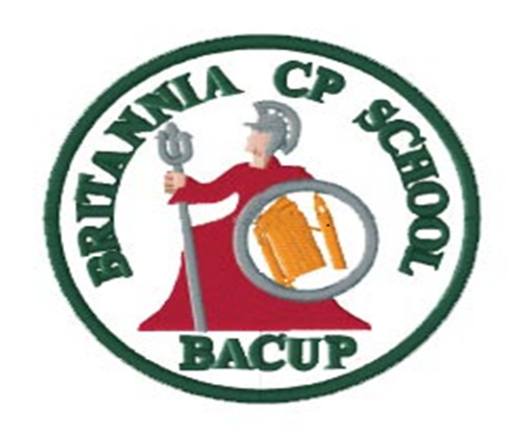 